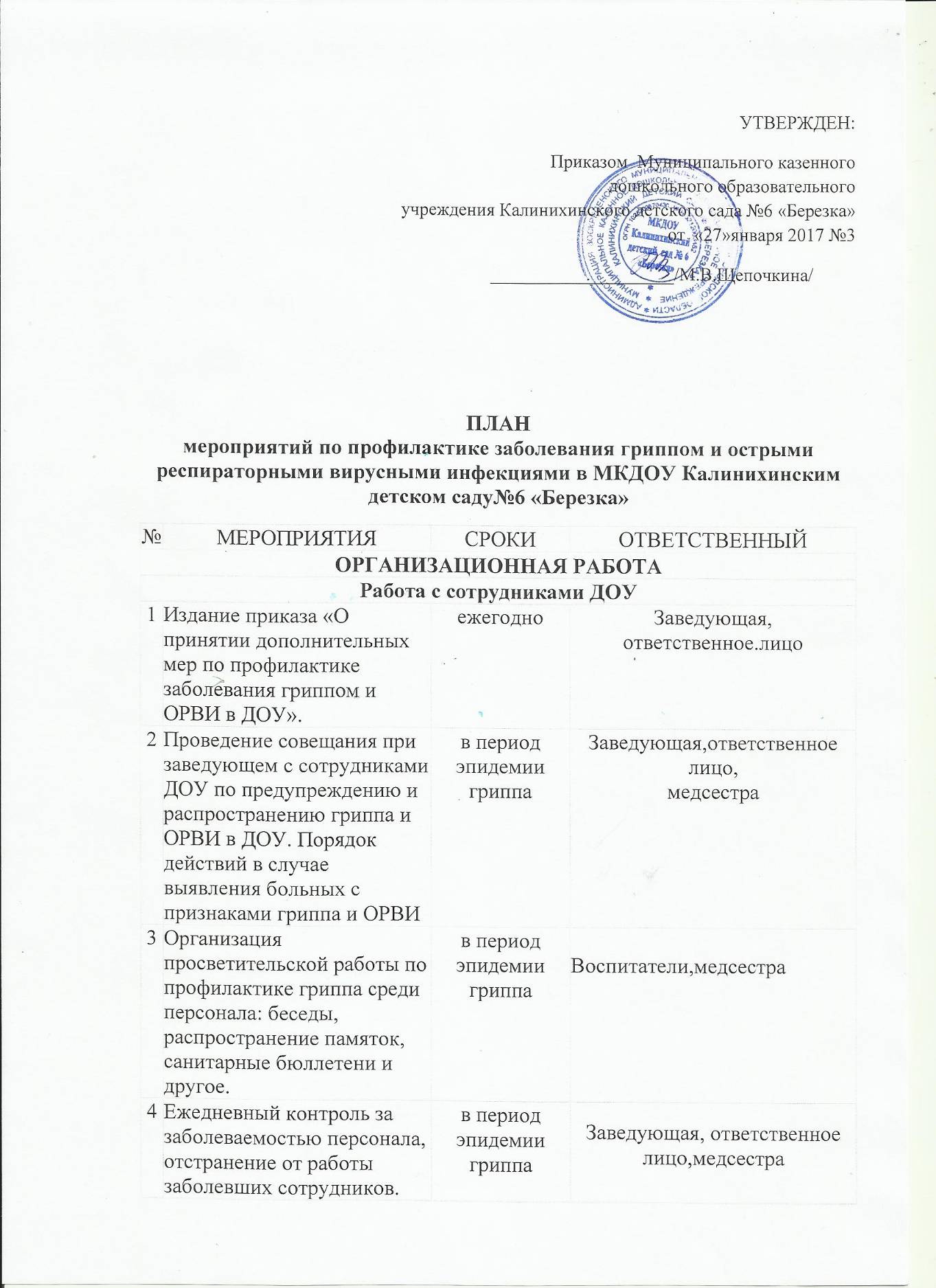 5Введение масочного режима в ДОУ. Подготовка запаса марлевых повязок, бумажных полотенец, мыла для мытья рук.на период подъёма гриппазаведующий, медсестра 6Вести строгий контроль за выполнением режима проветривания помещений и групп ДОУв период эпидемии гриппаЗаведующая, ответственное лицопом.воспитателя7Ежедневно узнавать причину отсутствия детей. Вести прием детей с опросом и термометрией во всех возрастных группах.в период эпидемии гриппаВоспитатели.медсестра8Ограничить проведение культурно-массовых мероприятийв период эпидемии гриппазаведующий, старший воспитатель9Вести контроль санитарного состояния пищеблока и технологической обработки блюдпостоянно, ежедневноЗаведующая, ответственне лицо10Ежедневно проводить обработку групп и помещений ДОУ бактерицидной лампойв период эпидемии гриппаПом.воспитателя11Ежедневно проводить влажную уборку помещений и групп ДОУ с дезинфицирующими средствамив период эпидемии гриппаПом.  воспитателя12Строгий контроль за выполнением противоэпидемиологических мероприятий и правильной организацией карантинных мероприятийво время инфекционных заболеванийзаведующая ,ответственное лицо13Проведение ежедневного мониторинга посещаемости детей с установлением причин их отсутствияв период эпидемии гриппавоспитатели14Проведение вакцинации работников.в осенний периодЗаведующаяответственное лицо,медсестраРабота с воспитанникамиРабота с воспитанникамиРабота с воспитанникамиРабота с воспитанниками1Проводить ежедневный контроль состояния здоровья воспитанников при приеме в группыв период эпидемии гриппаВоспитатели,медсестра2Пропаганда ЗОЖ. Профилактика респираторных заболеваний посредством проведения игр, познавательных занятий, бесед, спортивных мероприятий между воспитанниками («Как уберечь себя от гриппа», «Я прививок не боюсь», «Будь здоров», «Мой    режим дня» и т.д.)в период эпидемии гриппаВоспитатели,медсестра3С-витаминизация третьего блюда, обеспечение необходимыми моющими и дезинфицирующими средствамипостояннозаведующий хозяйством,медсестра4Строгий контроль проведения регулярной чесночно-луковой ионизацией воздухав период эпидемии гриппаВоспитатели.медсестра5Частое мытье рук .в период эпидемии гриппаПом.воспитателяРабота с родителями воспитанниковРабота с родителями воспитанниковРабота с родителями воспитанниковРабота с родителями воспитанников1Организация встреч с родителями по вопросам профилактики гриппа и ОРВИв период эпидемии гриппазаведующая,медсестра, воспитатели2Разместить информацию о профилактике гриппа и ОРВИ на информационном стенде и в родительских уголках для детей и родителей. Подготовить и издать памятки для ДОУ по профилактике заболеваний гриппом и ОРВИ.Публикация материалов по гриппу на сайте ДОУв период эпидемии гриппаСт.воспитатель, воспитатели,мадсестра3Продолжать работу по повышению медицинской грамотности родителей.постоянноЗаведующая, отв.лицомедсестра4Проведение вакцинации воспитанников с согласия родителей.в осенний периодмедсестраФИЗКУЛЬТУРНО-ОЗДОРОВИТЕЛЬНАЯ РАБОТАФИЗКУЛЬТУРНО-ОЗДОРОВИТЕЛЬНАЯ РАБОТАФИЗКУЛЬТУРНО-ОЗДОРОВИТЕЛЬНАЯ РАБОТАФИЗКУЛЬТУРНО-ОЗДОРОВИТЕЛЬНАЯ РАБОТА1Утренняя гимнастикаежедневноВоспитатели, инстр по физо2Дыхательная гимнастика1 раз в неделювоспитатели, инстр по физо3Физкультурные занятияпо расписаниювоспитатели, инстр по физо4Физкультурные занятия на площадкепо расписаниювоспитатели, инстр по физо5ПрогулкиежедневновоспитателиСОБЛЮДЕНИЕ В ДОУ САНЭПИДРЕЖИМА:(усилить контроль)СОБЛЮДЕНИЕ В ДОУ САНЭПИДРЕЖИМА:(усилить контроль)СОБЛЮДЕНИЕ В ДОУ САНЭПИДРЕЖИМА:(усилить контроль)СОБЛЮДЕНИЕ В ДОУ САНЭПИДРЕЖИМА:(усилить контроль)1Проветривание помещенийежедневнопо графику Пом.воспитателя2Кварцевание помещенийежедневнопо графикуПом.воспитателя3Обработка посуды, игрушек, предметов обстановкиежедневновоспитатели, пом. воспитатели4Обработка помещений влажным способом с применением моющих средств (с добавлением дез. средства не менее 2-х раз в день. В спальнях после дневного сна, в группах – после каждого приема пищи.ежедневноПом.воспитателя5Обработка санитарно-технического оборудования (унитазов, сантехники) проводить теплой водой с моющим средствомежедневноПом.воспитателя6После каждого случая заболевания гриппом или ОРВИ, безотлагательно снимать постельное белье, сдавать его в обработку.ежедневноПом.воспитателяРабочий  по стирке и ремонту одежды.